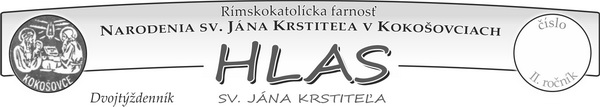 F A R S K É    O Z N A M Y:   Zmena počtu na sv. omšiach: Od stredy 12. januára sa podľa nariadenia vlády môžeme zúčastňovať na sv. omšiach vo väčšom počte. V Kokošovciach a Dulovej Vsi je to 100 ľudí,  v ostatných kostoloch 50% kapacity sediacich veriacich. Všetci sú v režime OP. Zmena je v tom, že už sa nemusíte zapisovať na zoznamy. Vždy je potrebné mať pri sebe doklad o očkovaní, resp. prekonaní ochodenia                    za posledných 180 dní. Do tejto kategórie OP spadajú aj tí, ktorí z lekárskeho hľadiska nemôžu byť očkovaní. Mali by mať tiež pri sebe doklad od svojho všeobecného lekára. Rovnako platí, že aj deti do 12 rokov môžu spokojne prísť ! ! !Birmovanci: Tento týždeň stretutie nemajú. Ktorí tak ešte nespravili nech si pozrú film. Modlitby za Johna (Zlom) a napíšu o ňom zopár postrehov a povzbudení.Adorácia: Na prvý piatok v Dulovej Vsi od 16 h, v Kokošovciach od 16.15 h         a na Zlatej Bani od 16.30 h.Rómovia: Katechéza pred 1. sv. prijímaním bude v stredu 2.2. od 15.30. h v ŽehniHromnice:  V stredu je sviatok Obetovania Pána. Pri sv. omšiach vám požehnáme hromničné sviece. Vlani sa to nedalo uskutočniť, tak ich prosím všetci prineste.    Je to aj deň zasvätených osôb. Myslíme aj na zasvätené osoby z našej farnostiPrvý piatok: V týždni budeme spovedať podľa rozpisu v tabuľke sv. omší. Chorých doma na prvý piatok od 8 h.Zapisovanie intencií: Intencie na mesiace január - marec 2022 môžete nahlásiť v Kokošovciach v pondelok a utorok hneď po sv. omši, v Dulovej Vsi  v stredu a štvrtok  po sv. omši, na Zlatej Bani v nedeľu 10 minút pred a hneď po sv. omši.   Staré liturgické knihy: Spolok sv. Vojtecha ponúka zber starých misálov a liturgických kníh, ktoré sa nepoužívajú. Prosíme kostolníkov resp. kurátorov aby tak najneskôr do pondelka 31.1. vrátane urobili a tieto knihy v SSV odovzdali na odbornú skartáciu, resp. recykláciu! VďakaSčítanie obyvateľov 2021:   Ďakujeme všetkým, ktorí ste sa pri verejnom sčítaní ľudí prihlásili k svojej viere a želajme si navzájom, aby sme túto vieru poznávali, rozvíjali a odovzdávali ďalej !Pokojný nový rok Vám prajú a žehnajú Vás +++ kaplán  Štefan  a farár  ĽubikBOHOSLUŽBY Farnosti KOKOŠOVCE4.TÝŽDEŇ  CEZ  ROK (31.1.2022 – 6.2.2022)List rektora na Nedeľu Katolíckej univerzity 30. januára 2022Hoci je naša spoločnosť stále ponorená do prežívania pandémie, ktorá každého unavuje, je načase začať sa vážne zaoberať myšlienkou, do akej spoločnosti sa chceme „prebudiť“, keď pandémia skončí – lebo raz sa tak určite stane.          Akú krajinu odovzdáme ďalším generáciám – našim deťom a vnúčatám ? Čo tu po nás ostane ? Ako chceme spolu vydržať žiť aj o niekoľko (desiatok) rokov ? Začnime premýšľať, ako ďalej. Ako opraviť naše vzťahy, zvýšiť politickú           a mediálnu kultúru, zmenšiť nevraživosť a nenávisť medzi ľuďmi. Keď nad touto témou uvažuje Svätý Otec František, všíma si, že ľudia buď utekajú od reality alebo jej čelia, ale násilným spôsobom. Pápež vidí ako riešenie dialóg medzi generáciami: „Viesť dialóg znamená počúvať sa navzájom, konfrontovať sa, dohodnúť sa a kráčať spoločne. Podporovať takýto medzigeneračný dialóg znamená obrábať tvrdú a neplodnú pôdu konfliktov a ľahostajnosti, aby sme vypestovali semená trvalého a spoločného pokoja.“ Je také miesto aj na Slovensku, kde sa pestuje dialóg. Je ním Katolícka univerzita v Ružomberku. Podobné krízy, aké prežívame dnes, len podčiarkujú význam a dôležitosť nezávislého a slobodného vysokého školstva, dokonca v našom prípade takého, ktorý umožňuje preskúmavať nielen oblasť rozumu, ale aj oblasť viery, ktoré sú nerozlučne spojené. Nedávno nás pápež František vyzval urobiť si cvičenie a    vo svojich spomienkach vyhľadať znamenia, ktoré Pán vykonal v našom živote, keď sme pocítili jeho nehu a blízkosť. Myslím si, že pre Slovensko je takýmto veľkým znamením rozhodnutie otcov biskupov založiť Katolícku univerzitu,    čo sa tak stalo na prahu nového tisícročia v roku 2000, a napokon dielo, ktoré spoločne spolu s vami a s vašimi deťmi - študentmi konáme pomocou našej alma mater. Pripojte sa k nám a spojme sa v ten najvznešenejší cieľ, ktorý vo svojom vienku nosíme a ktorým je budovanie civilizácie lásky. To by malo byť zárukou lepšieho života aj po skončení súčasnej pandémie.                                            Jaroslav Demko, rektor Katolíckej univerzity v RužomberkuDUCHOVNO - FORMAČNÝ POBYT V RÍME          Pozývame chlapcov od 18 rokov, ktorí sa rozhodujú o svojom ďalšom duchovnom živote, na polročný duchovný a formačný pobyt do komunity otcov rogacionistov v Ríme počas roka, aby sa rozhodli, či cesta zasvätenia života je pre nich tá správna. Kongregácia sa venuje mladým mužom, ktorí v sebe cítia vnútorný hlas pre kňazské alebo rehoľné povolanie. Náklady na pobyt hradia otcovia rogacionisti. Za pomoci kňazov (aj slovenských) sa budeš môcť rozhodnúť o svojom ďalšom duchovnom smerovaní. Zašli svoj životopis a následne ťa pozveme              na stretnutie: Centrum pre duchovné povolanie, RKFÚ sv. Mikuláša, Hlavná 81, 080 01 Prešov, alebo konkatedralapo@gmail.com , tel. 0911/487341.        JOZEF MIHAĽ